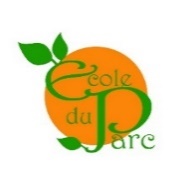 ECOLE DU PARC							           ANNEE SCOLAIRE : 2023-202432 bis Bd de Belgique			98000 MONACOTel : 98 98 86 71				Inscriptions cantine, garderie, centre de loisirsCantine - GarderieRappel : La cantine et la garderie sont réservées, uniquement, aux enfants dont les deux parents travaillent.Pour inscrire votre enfant, il faudra fournir :La demande d’inscription à la restauration scolaireEn cas de règlement par prélèvement, le formulaire autorisation SEPA + un RIBLes attestations de travail des deux parents avec les horaires précis, datés du mois d’août (si possible)Les cartes d’immatriculation des deux parents aux organismes de couverture sociale (CAMTI, CARTI, CCSS, SPME) La fiche d’inscription à la garderieLes inscriptions à la cantine et à la garderie se dérouleront, au secrétariat de l’école, du lundi 28 août au lundi 4 septembre 2023 de 8 h 30 à 12 h et de 13 h à 16 h. Merci de privilégier l’envoi par courrier ou par mail (pas de doublon) en format PDF obligatoirement à l’adresse suivante : mlallement@gouv.mc (Adresse réservée à l’administratif.)Centre de loisirs Albert IIPensez à constituer le dossier avant le 07 juillet 2023.Pour cela, les documents sont à récupérer sur le site https://loisirsdenjs.gouv.mc/  et à déposer ou envoyer dès que possible à la Direction de l’Education Nationale.      Toute demande d’inscription au Centre de Loisirs, remise en dehors de la date limite, fera l’objet d'un traitement ultérieur par la Direction de l’Education Nationale, elle-même.
L’ensemble de tous ces documents est téléchargeable sur le site de l’école à l’adressehttp://ecole-parc.gouv.mc